PHYS 202	HWK on B due to I 		Name:_________________________1. Write down an expression for the magnitude of the magnetic field (B) due to a long straight wire, carrying a current I, at a distance r. (μ0= 4πx10-7 T.m/A)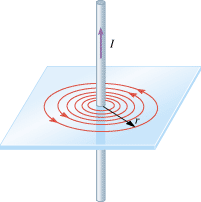 2. The direction of the above magnetic field can be obtained using right-hand-rule #2. Describe right-hand-rule #2 below.3. Describe two properties of the above magnetic field.4. (P59) Two long, straight wires are separated by 0.120 m. The wires carry currents of 8.0 A inopposite directions, as the drawing indicates. Find the magnitude of the net magneticfield at the points labeled (a) A and (b) B. Ans: 4.3 x 10-5 T, 5.3 x 10-5 T.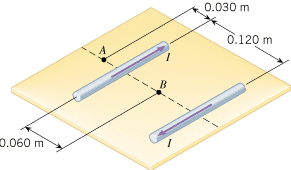 